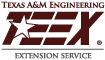 TRAINING ANNOUNCEMENT HOSTED BY:  SEATTLE POLICE DEPARTMENT MOTORCYCLE TRAFFIC UNIT COURSE NAME:  Motorcycle Operation Basic Operator (80 hours)		    Motorcycle Operation Instructors Course (120 hours)LOCATION:  Seattle Police Department & Seattle Port of Authority 	         2203 Airport Way S	        2949 SW Florida Street Port                        Seattle, WA 98134                   Seattle, WA 98126COURSE DATE: Basic Operator July 22-August 2, 2024                            Instructor July 15-August 2, 2024COURSE COST:  Basic Operator $1995.00                           Instructor $3195.00 COURSE INFORMATION: (BASIC OPERATOR) This 80-hour course will introduce the participant to the police motorcycle through a low-threat but highly challenging training environment. Participants will be given multiple opportunities to develop and practice the skills necessary to operate within a general police patrol environment, often with limited space to maneuver. As the participant develops and practices the required skills, the participant will apply those techniques to patrol tactics through reality-based training scenarios. (INSTRUCTOR) This 120-hour course equips the instructor candidate with the knowledge and skills to successfully instruct the Basic Police Operators course. Instructor candidates work through topics such as range location selection, layout, and cone placement for each activity, coaching and evaluating motorcycle operator performance, and how to properly demonstrate riding skills. The instructor candidate will gain practical field exercise experience through the facilitation of a Basic Police Motorcycle Operator course and receive daily performance feedback based on their teaching and coaching performance. Upon successful completion of the course, participants will be certified to customize their own agency training program to continue training internally.WHO CAN ATTEND OUR CLASS?  (BASIC OPERATOR) Valid driver’s license with full motorcycle endorsement. Employed as a commissioned peace officer with an agency approval letter. (INSTRUCTOR) Basic Police Motorcycle course or equivalent. REQUIRED EQUIPMENT: (BASIC & INSTRUCTOR) United States Department of Transportation (DOT) approved motorcycle helmet in good condition and free of defects.Eye protectionShatter resistant eyeglasses, sunglasses, or safety glasses (for day use)Clear eyeglasses, clear safety glasses (nighttime or low light use)Long pants (blue jeans or BDU type pants) that are loose fitting while in the seated position.Lace up boots (cover above the ankle with good grip soles, no leather soles)Full finger glovesLong sleeves (shirt or jacket) for higher speed exercisesRain gear for inclement weatherDRESS CODE: Prescribed appropriate riding gear.TO REGISTER:  On-Line at TEEX.ORG  ilepse@teex.tamu.edu Texas A&M Engineering Extension (TEEX)Disclaimer: This course does not supersede any requirements that your department has established for the selection of a Motor Officer. 